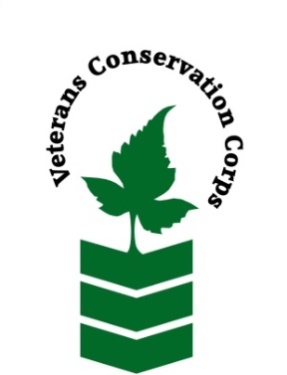 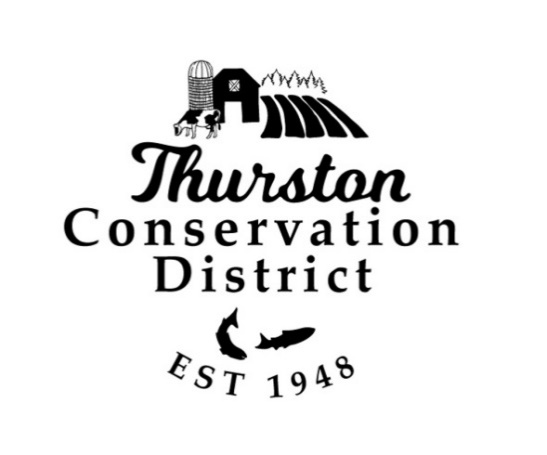 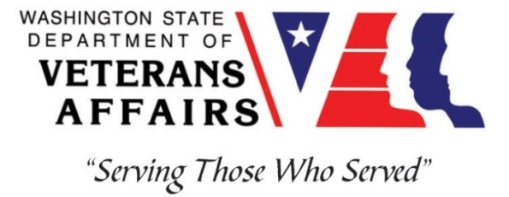 2918 Ferguson St SW Tumwater, WA 98512www.thurstoncd.com_____________________________________________________________________________________Veterans Conservation Corps Crew Internship with Thurston Conservation DistrictProgram OverviewThurston Conservation District is a non-regulatory public organization that educates and assists the citizens of Thurston County in the management of natural resources for the benefit of present and future generations. By inspiring voluntary, incentive-based conservation activities on private lands, we partner with our community to restore ecosystems, ensure thriving local agriculture and build resiliency in the face of a changing climate.Location: Thurston Conservation District, 2918 Ferguson St SW, Suite A, Tumwater, WA 98512Compensation: $2,400 monthly stipend to assist with living expensesWork Hours: Monday-Friday, 8:00am-4:30pm – Can be flexible and some weekend and evening work may be required. Duration: 1 year Start Date: September 2023, position open until filledPosition SummaryWe are seeking a Veterans Conservation Corps (VCC) member to assist with the monitoring and restoration of rare prairie habitat across the Chehalis watershed (Thurston, Lewis, and Grays Harbor Counties) in Southwest Washington. The VCC member will work to promote responsible grazing practices and educate landowners about conservation programs.  This position requires a sound work ethic, strong interpersonal skills, and a positive attitude. This position will require evening and weekend work, on occasion. We are committed to providing a meaningful experience for the VCC member and will support any veteran-specific needs that are appropriate to each Individual’s capabilities and condition during enrollment in program.  The majority of the time will be spent in Thurston County while coordinating with other interns working in Lewis and Grays Harbor Counties.This Thurston County based position will support several program areas specifically: Support the enhancement and expansion of Thurston Conservation Districts agricultural equipment rental program to benefit prairie landowners and other community members. Assist in the writing of conservation plan documents that support property managers in stewarding their landscapes. These plans include conservation grazing plans, irrigation management plans, and Individual Stewardship Plans. Assistance with TCD and partner events including, but not limited to, conferences and workshops, annual native plant sales, legislative tours and outreach, and regular SW WA Grazing Association events. Schedule and CompensationLocation: Tumwater, WA with travel to sites in rural Thurston County, and occasional travel to sites in Lewis and Grays Harbor CountiesWork Hours: Monday-Friday, 8:00am-4:30pm – Hours are flexible; some weekend and evening work may be required. This 12-month internship will begin as soon as possible (position open until filled), and includes a stipend of $2400/month for a full-time internship (~40 hours/week) to assist with living expenses.ResponsibilitiesVCC member will serve with Thurston Conservation District and partnering agencies to carry out the following duties:Restore native prairie habitat through mowing, prescribed burning, invasive species removal (e.g., herbicide application, brushcutting, etc.), and native plant seedingCollect field data on plant, pollinator, and bird communitiesSupport project implementation through field season preparation, literature reviews, and data entry/managementCommunicate with landowners about conservation grazing techniques and conservation programs Support farm equipment rental and maintenance Work with Thurston Conservation District employees on other projects to gain experience and knowledge of other duties and opportunities conservation districts are involved with.Training OpportunitiesAll necessary training required to perform the essential functions/duties is provided on the job.In addition to on-the-job training, this position may include the following formal trainings and certifications to aid in personal & professional development: NWCG Firefighter type II (Crew member) CertificationWashington State Pesticide Applicators LicensePlant identificationHabitat restoration and vegetation management techniquesChainsaw and brush cutting trainingEnvironmental conservation conferences/symposiums/workshopsGrowing your veteran-owned small businessGrazing managementWhole Farm Planning and Agricultural EntrepreneurshipPosttraumatic Growth TrainingPTSD/TBI/Mental Health/ Suicide Awareness & PreventionVeteran Peer Support TrainingOther trainings/certifications as available and desired by internRequirementsMust be a veteran of the United States Uniformed Services to be eligible for this positionMust currently possess (or have the ability obtain) a valid driver’s license (or have reliable transportation to Tumwater office and field sites in rural areas) Fully vaccinated against COVID-19Must be able to perform strenuous field work on uneven terrain in adverse weather conditionsClear communicator with a willingness to work both as part of a team and individually Interest in learning about native plants, grazing techniques, and conservation programs Interest in supporting local agriculture Must be able to follow oral and written directionsPreferred Knowledge, Skills, and AbilitiesPlant identification skills, including common weeds (or eagerness to learn)Basic computer skills (e.g., use of web browsers and commonly used software such as Microsoft Office)Attention to detailExperience working on a crew to complete time-sensitive projectsExperience implementing safety practices in the field with and without supervisionExperience operating hand tools and power toolsComfortable working with chemicals such as herbicides and fertilizersAble to lift up to 50-lbsAble to operate motor vehicles and haul a trailerComfortable speaking to landowners and other members of the public about projectsMotivated and enthusiastic to work and learnApplyAll applicants must pass a background check. To apply for this internship, email a copy of your DD214 or service discharge certificate, a copy of your driver license, a resume, and a cover letter explaining your interest in this internship to: Kim PhamVeterans Conservation Corps Program Managerkim@dva.wa.gov Questions?To learn more about the Veterans Conservation Corps, contact:Kim PhamVeterans Conservation Corps Program Managerkim@dva.wa.gov For more information about Thurston Conservation District, contact:Nora Carman-White
nwhite@thurstoncd.com
360-999-3727Thurston Conservation District is an Equal Opportunity employer. Personnel are chosen on the basis of ability without regard to race, color, religion, sex, national origin, disability, marital status or sexual orientation, in accordance with federal and state law.